SPEC NOTE: Specify changes in the sequential order of the document.Update to MERX Notice InformationSPEC NOTE: Identify only the revised Form(s) with a “(R#)” suffix.  Ensure that corresponding changes to the Bidding Procedures and Supplemental Conditions are made Enter the Bid/Proposal No. and Addendum No. from above automatically into the instruction below.This Addendum is to update the Contact Information on the Notice tab of the MERX posting. Drew Murray Email: DMurray@winnipeg.caPhone: 204-986-2492 Eg.  Replace:  144-2006 Form A: Bid/Proposal with 144-2006 Addendum 1 Form A: Bid/Proposal.SPEC NOTE: Summarize the change(s) below.  The following are examples for syntax.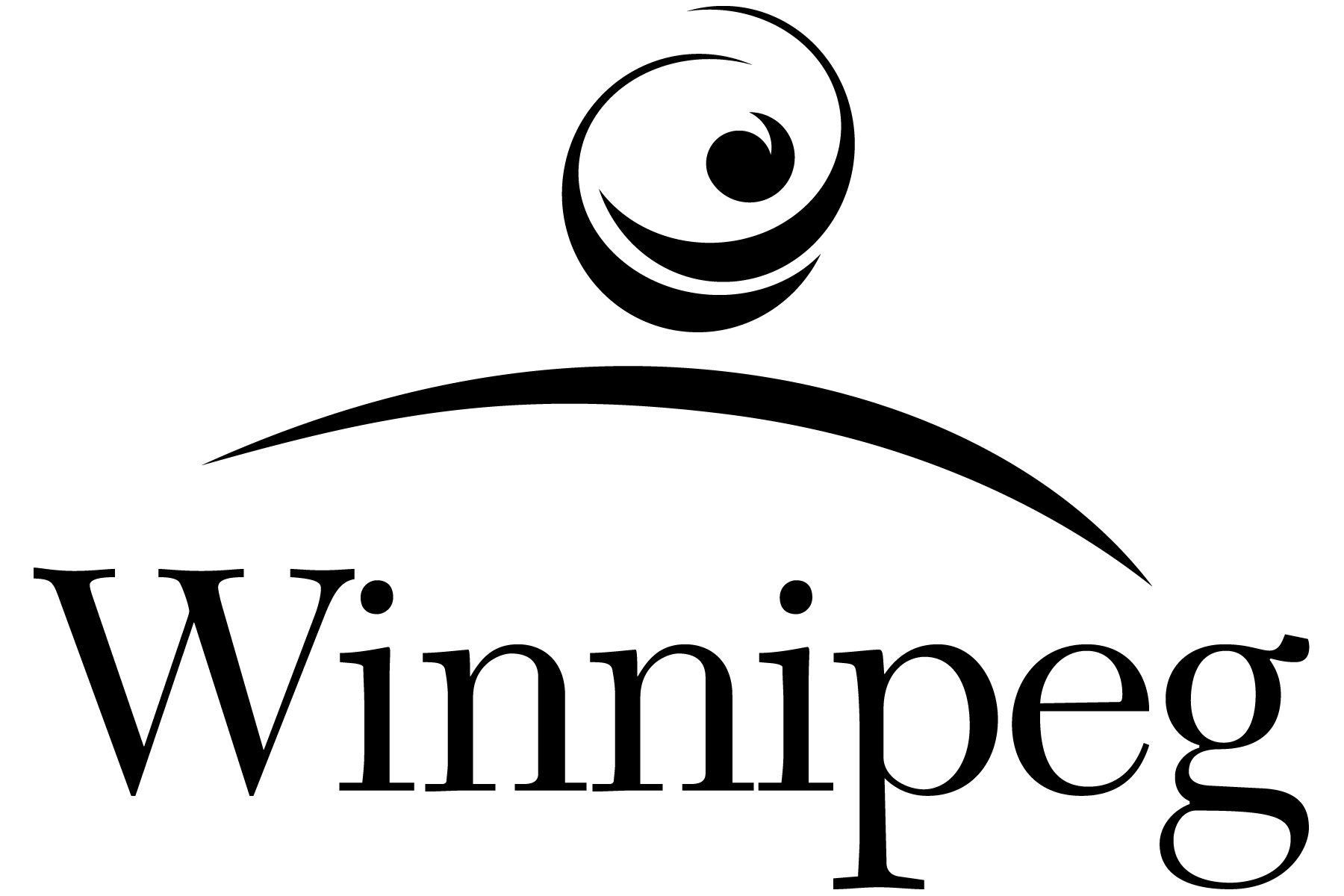 Corporate Finance DepartmentMaterials Management DivisionCorporate Finance DepartmentMaterials Management Division822-2023  (Bid/Proposal No.) ADDENDUM 1  (Addendum No.)822-2023  (Bid/Proposal No.) ADDENDUM 1  (Addendum No.)Corporate Finance DepartmentMaterials Management DivisionSUPPLY AND DELIVERY OF WHITE LIFE RING BUOYS AND YELLOW ROPE(Contract Title)SUPPLY AND DELIVERY OF WHITE LIFE RING BUOYS AND YELLOW ROPE(Contract Title)ISSUED:	November 30, 2023 (date)BY:	Drew Murray (name)URGENTPLEASE FORWARD THIS DOCUMENT TO WHOEVER IS IN POSSESSION OF THE Bid/ProposalURGENTPLEASE FORWARD THIS DOCUMENT TO WHOEVER IS IN POSSESSION OF THE Bid/ProposalURGENTPLEASE FORWARD THIS DOCUMENT TO WHOEVER IS IN POSSESSION OF THE Bid/ProposalTELEPHONE NO. 	204-986-2492URGENTPLEASE FORWARD THIS DOCUMENT TO WHOEVER IS IN POSSESSION OF THE Bid/ProposalURGENTPLEASE FORWARD THIS DOCUMENT TO WHOEVER IS IN POSSESSION OF THE Bid/ProposalURGENTPLEASE FORWARD THIS DOCUMENT TO WHOEVER IS IN POSSESSION OF THE Bid/ProposalTHIS ADDENDUM SHALL BE INCORPORATED INTO THE BID/PROPOSAL AND SHALL FORM A PART OF THE CONTRACT DOCUMENTSTemplate Version: Add 2021-03-05Please note the following and attached changes, corrections, additions, deletions, information and/or instructions in connection with the Bid/Proposal, and be governed accordingly.  Failure to acknowledge receipt of this Addendum in Paragraph 10 of Form A: Bid/Proposal may render your Bid/Proposal non-responsive.Please note the following and attached changes, corrections, additions, deletions, information and/or instructions in connection with the Bid/Proposal, and be governed accordingly.  Failure to acknowledge receipt of this Addendum in Paragraph 10 of Form A: Bid/Proposal may render your Bid/Proposal non-responsive.Please note the following and attached changes, corrections, additions, deletions, information and/or instructions in connection with the Bid/Proposal, and be governed accordingly.  Failure to acknowledge receipt of this Addendum in Paragraph 10 of Form A: Bid/Proposal may render your Bid/Proposal non-responsive.Please note the following and attached changes, corrections, additions, deletions, information and/or instructions in connection with the Bid/Proposal, and be governed accordingly.  Failure to acknowledge receipt of this Addendum in Paragraph 10 of Form A: Bid/Proposal may render your Bid/Proposal non-responsive.Please note the following and attached changes, corrections, additions, deletions, information and/or instructions in connection with the Bid/Proposal, and be governed accordingly.  Failure to acknowledge receipt of this Addendum in Paragraph 10 of Form A: Bid/Proposal may render your Bid/Proposal non-responsive.Please note the following and attached changes, corrections, additions, deletions, information and/or instructions in connection with the Bid/Proposal, and be governed accordingly.  Failure to acknowledge receipt of this Addendum in Paragraph 10 of Form A: Bid/Proposal may render your Bid/Proposal non-responsive.Please note the following and attached changes, corrections, additions, deletions, information and/or instructions in connection with the Bid/Proposal, and be governed accordingly.  Failure to acknowledge receipt of this Addendum in Paragraph 10 of Form A: Bid/Proposal may render your Bid/Proposal non-responsive.Please note the following and attached changes, corrections, additions, deletions, information and/or instructions in connection with the Bid/Proposal, and be governed accordingly.  Failure to acknowledge receipt of this Addendum in Paragraph 10 of Form A: Bid/Proposal may render your Bid/Proposal non-responsive.Please note the following and attached changes, corrections, additions, deletions, information and/or instructions in connection with the Bid/Proposal, and be governed accordingly.  Failure to acknowledge receipt of this Addendum in Paragraph 10 of Form A: Bid/Proposal may render your Bid/Proposal non-responsive.Please note the following and attached changes, corrections, additions, deletions, information and/or instructions in connection with the Bid/Proposal, and be governed accordingly.  Failure to acknowledge receipt of this Addendum in Paragraph 10 of Form A: Bid/Proposal may render your Bid/Proposal non-responsive.